Messing Primary School Remote Learning plan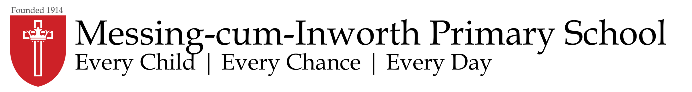 We are so pleased that all our children have returned to full-time education and we hope that the majority of our children will have an uninterrupted experience. However, there is the possibility that individual children, a class bubble, or the whole school, will need to self-isolate or there will be a local lockdown, for a period of time. Therefore, the school has put in place a plan for remote learning so that all children can continue with their education. This meets the expectations set out in the DfE guidance ‘Remote Education Support’.This will be similar to the remote learning offered during the lockdown period with some adjustments. The planning you will receive will be matched to the areas the children are learning in class so that, with your support, they can continue to follow the same learning as their peers. This means that on their return they will be able to join back in with the class learning in the core subjects of reading, writing, phonics and maths.You will have received a letter asking for clarification about your access to online learning (laptop and tablet availability and wi fi access) Where there are challenges with this, we will work with you to find alternative ways of supporting you so that your child continues to receive their education.We also send out topic maps each term which give a clear idea about the other subjects the children in class will be studying. The class teacher will also send ideas and resources to ensure that children have access to learning across the majority of subjects.Teachers will provide:A weekly timetable of activities which will include daily English maths and phonics (KS1) lessons. These will have ideas for activities and suggestions for online lessons as well as explanations to support with these. Initially we will continue to send these via e mail or class list. We are intending to set up google classroom in the next few weeks for the children so that teachers can feedback on children’s learning too.Expectations while at home:Daily English and spelling shedDaily phonics(KS1)Daily maths and times tables rockstarsDaily reading (their own book or online)One other curriculum area.Content for EnglishThe weekly planning will include the key learning in class and links to online support.Spelling shed allocated activities will also be included. Children will have the key words for their year group which they can also learn. Phonics  Children who are self-isolating:We will provide every child with sound flashcards for the phase they are on and the following phase. These flashcards have words on the back so parents know how to say the sounds. Children will also have tricky word lists for them to practise reading and spelling. We will then advise them which phonics resources to use in order to mirror what we are doing in school. In the event of a full or partial lockdown: We will advise parents what phase they are working on at the time so they know which flashcards and resources to use. We will then continue with daily planning in line with what we would be covering in the class. We will also provide a video demonstrating a typical phonics session and further videos to support parents with teaching the key skills e.g practising/saying sounds, sound buttoning, split digraphs.Content for MathsMaths is planned using the Hamilton Trust scheme, supplemented with other resources.’ MyMaths’ is used as an online learning platform for homework and can also be used to support learning at home through online lessons which children can work through. The oak national academy website also has clips of lessons being taught which we will signpost you where needed. We also use ‘Times Table Rockstars’ which enables children to practise their times tables in a targeted manner.As always, we are available to support where we can and teachers can be contacted through their school email or through a phone call to the school office.